Diasporas konsultatīvās padomesSĒDES PROTOKOLSNorises vieta:							Rīgā, 2022. gada 10. jūnijāKlātienē Ārlietu ministrijā un attālināti Zoom platformāSanāksme sākas: 14:00 Sēdi vada:E.Gavele			 Padomes priekšsēdētāja (klātienē)Sēdē piedalās: M.Muižarājs			Padomes priekšsēdētājas vietnieks				Biedrības “Ar pasaules pieredzi Latvijā” pārstāvisPadomes locekļi:I.Dzene			Ārlietu ministrijas pārstāve (klātienē)S.Barks			Iekšlietu ministrijas pārstāvisG.Robežniece			Kultūras ministrijas pārstāve (klātienē)V.Ernstsone			Izglītības un zinātnes ministrijas pārstāve (klātienē)I.Lipskis			Labklājības ministrijas pārstāvisB.Bela	Latvijas Universitātes Diasporas un migrācijas pētījumu centra pārstāveR.Lasmanis			Sabiedrības integrācijas fonda pārstāvisA.Judins	Saeimas Pilsonības, migrācijas un sabiedrības saliedētības komisijas pārstāvisE.Kresse			Biedrības “Latvijas Pašvaldību savienība” pārstāveP.Blumbergs	Pasaules Brīvo latviešu apvienības valdes pārstāvis (klātienē)J.Krēsliņa			Eiropas Latviešu apvienības pārstāve (klātienē)M.Andersons			Amerikas Latviešu apvienības pārstāvis (klātienē)S.Aguļēviča	Latviešu apvienības Austrālijā un Jaunzēlandē pārstāve (klātienē)R. de Karvaļo-Albrehta	Dienvidamerikas un Karību latviešu apvienības pārstāve (klātienē)K.Grasis			Biedrības “Latviesi.com” pārstāvis (klātienē)Padomes locekļu aizvietotāji:L.Dabare			Ekonomikas ministrijas pārstāve (klātienē)I.Kušķe			Valsts kancelejas pārstāveV.Putniņš			Vides aizsardzības un reģionālās attīstības ministrijas 					pārstāvisI.Milzarāja	Nacionālās elektronisko plašsaziņas līdzekļu padomes pārstāve (klātienē)V.Antipova	Organizācijas “Daugavas Vanagi” centrālās valdes pārstāveU.Dimiševskis	Biedrības “Latvieši pasaulē – muzejs un pētniecības centrs” pārstāvis (klātienē)Citi:Z.Kalniņa-Lukaševica		Ārlietu ministrija (klātienē)K.Rožkalns			Latvijas Investīciju un attīstības aģentūra (klātienē)G.Līdaka			Latvijas Investīciju un attīstības aģentūra (klātienē)V.Hibšmane			Biedrība #esiLV (klātienē)R.Eglītis			Pasaules Brīvo latviešu apvienībaJ.Andersons			Pasaules Brīvo latviešu apvienībaA.Ķesteris			Latviešu nacionālā apvienība Kanādā (klātienē)L.Zemītis			Latviešu nacionālā apvienība Kanādā (klātienē)E.Freimanis			Amerikas latviešu apvienība (klātienē)M.Gudrā			Amerikas latviešu apvienība (klātienē)R.Dancis			Latviešu apvienība Austrālijā un Jaunzēlandē (klātienē)L.Vikmane			Eiropas latviešu apvienība (klātienē)M.Kļaviņa			Eiropas latviešu apvienība (klātienē)V.Liepiņa	DKP Diasporas mediju darba grupas priekšsēdētāja vietniece (klātienē)A.Opmane			Ārlietu ministrija (klātienē)A.M.Avota			Ārlietu ministrija (klātienē)Sēdes publiskā tiešraide tiek nodrošināta Ārlietu ministrijas mājas lapā un sociālajos tīklos.Ņemot vērā to, ka sēde notiek hibrīdformātā (gan klātienē, gan attālināti), sēdes dalībnieki, kuri sēdei pieslēgušies attālināti, savus komentārus izsaka arī tiešsaistes platformas čatā. Minētos komentārus skatīt Pielikumā Nr. 1.Darba kārtība: DKP priekšsēdētājas E.Gaveles uzruna. ĀM parlamentārās sekretāres Zandas Kalniņas-Lukaševicas uzruna.LIAA prezentācija “Latvijas valsts tēla vēstnešu programmas projekts”, jautājumi un atbildes (ziņo LIAA direktors K.Rožkalns). Ziņojums par Plāna darbam ar diasporu 2021. - 2023. gadam izpildi 2021. gadā un 2022. gadā plānotajiem ar diasporu saistītiem tiesību aktu projektiem vai jauniem politikas plānošanas dokumentiem un citām aktualitātēm (ziņo DKP priekšsēdētāja E.Gavele).DKP Diasporas mediju darba grupas ziņojums par paveikto (ziņo K.Grasis).Informācijas apmaiņa par aktivitātēm gatavojoties Saeimas vēlēšanām un diasporas uzrunāšanu būt aktīviem pilsoņiem. Lūgums izteikties PBLA un ELA vadītājus, mēs sniegsim arī informāciju par ĀM plānotajām aktivitātēm.   DKP priekšsēdētāja vietnieka vēlēšanas.Dažādi.DKP priekšsēdētājas E.Gaveles uzruna. E.Gavele atklāj Diasporas konsultatīvās padomes (turpmāk – DKP) otro 2022. gada klātienes sēdi. 2. ĀM parlamentārās sekretāres Zandas Kalniņas-Lukaševicas uzrunaZ.Kalniņa-Lukaševica atzīmē, ka ir patiess prieks visus satikt klātienē, jo tas ļauj daudz darīt un strādāt kopā. Vakardien PBLA sēdē bija daudz saturīgas runas no valsts vadītājiem, prezidenta, premjera, ministriem. Svarīgākais jau ir pateikts, bet šodien DKP sēde ir īpaša un vēsturiska, jo pirmoreiz pēc pandēmijas tā notiek klātienē. DKP savā unikālā veidā ir kalpojusi par praktisku iespēju mums visiem sanākt kopā. Šī ir vienīgā padome, kur sabrauc un saslēdzas kopā cilvēki no visiem kontinentiem, tomēr šeit vienmēr risinām praktiskus jautājumus, kam ir liela vērtība. Sēdēs mēs varam atskatīties uz to, kas ir izdarīts, un nospraust jaunus mērķus nākotnei. Izsaka cerību, ka DKP pārstāvji būs tieši un atklāti norādot, kas valsts pārvaldē ir jādara vairāk un labāk. 
Šodien vēlamies izmantot iespēju un sadzirdēt, kas mums atlikušajā gadā vēl ir jāizdara. E.Gavele atzīmē, ka, pirmkārt, DKP paspārnē ir izdevies dibināt 3 darba grupas. Pateicās M.Muižarājam, ka kopīgiem spēkiem ir izdevies sasniegt rezultātu darba grupas ietvaros – nomad vīzas pieņemšanu, kas ieviesīs jaunu vīzu veidu attālinātā darba veicējiem Latvijā un veicinās ieceļošanu Latvijā. Šobrīd darbs ir apstājies Remigrācijas darba grupā, tādēļ 16. jūnijā ir plānota Zoom sanāksme, kurā runāsim par remigrācijas jautājumiem. Otrkārt, ĀM budžetā ik gadu ir paredzēts finansējums Latvijas Universitātes Diasporas un migrācijas pētījumu centra (LU DMPC) pētījumiem, tādēļ šogad ir paredzēti 2 pētījumi: pētījums par Latvijas diasporas ekonomisko sadarbību un pētījums par Latvijas profesionāļu iesaisti diasporas diplomātijā un tīklojuma diplomātijas potenciāls.Vēstniece atzīmēja, ka jaunatne ir un būs prioritāte. Kopīgiem spēkiem ir jārod risinājumi, kā varam iesaistīt jauniešus vecumā no 13 līdz 17 gadiem. Uzņemas atbildību uzrakstīt e-pastu, kurā visi interesenti var pievienot idejas, ko ir ieespējams darīt jaunatnes labā. Šim tematam ir nepieciešama atsevišķa diskusija. Atgādina kolēģiem, ka ir izveidota Facebook lapa ar nosaukumu Diaspora LV, ko aicina aktīvi izmantot. LIAA prezentācija “Latvijas valsts tēla vēstnešu programmas projekts”, jautājumi un atbildes (ziņo LIAA direktors K.Rožkalns). K.Rožkalns informē par prezentāciju (Pielikums Nr. 2) “Latvijas valsts tēla vēstnešu programmas projekts”. Programmas būtība ir identificēt, kā ir iespējams iesaistīt diasporu labajos stāstos pa Latviju, kādi ir praktiskie soļi, kas ir jādara, ko sagaidām no diasporas Latvijas tēla veidošanā. Veidojot valsts tēlu, vēlamies risināt ne tikai Latvijas problēmas, bet arī darīt vairāk un risināt citiem aktuālas problēmas. Viens no MissionLatvia pilotprojektiem ir misija “Jūra2030” – Latvijas rīcība ekonomisko, klimata un sabiedrības izaicinājumu risināšanai. Runājot par vēstnešu programmu, K.Rožkalns atzīmēja, ka ikviens no diasporas var būt vēstnesis – jebkura darbība var būt vēstījums. Tiek plānots, ka vēstnešu programma tiks virzīta caur PBLA un DKP sastāvā esošajām diasporas organizācijām, lai nesajauktos darbos un administratīvajā slogā, tomēr pietiekties vēstneša programmai var jebkurš interesents. Vienlaikus ir plānota speciālas mājaslapas izveide (latvia.eu), kurā būs pieejama jaunākā informācija un vēstījumi par Latviju, vienuviet apkopojot svarīgāko informāciju, kas palīdzētu Latvijas tēla veidošanā. Lai kļūtu par vēstnesi, būs nepieciešams reģistrēties latvia.eu. Vēlāk labākie vēstneši var kļūt par sabiedriskajiem pārstāvjiem un iesniegt LIAA gada plānus – labākos un inovatīvākos plānus LIAA iekļaus nākamā gada plānos. Prezentācijas noslēgumā K.Rožkalns aicina diskutēt un uzdod trīs jautājums par programmu: vai organizācijām ir vēl idejas; kā Jūs redzat, kuri ir tie cilvēki, kurus vajadzētu nominēt; vai ir vēl jāpapildina vēstnešu iesaistes veidi?P.Blumbergs jautā, kādam ir jābūt vēstnesim? Vai tiek meklēts biznesa cilvēks, sabiedriskais darbinieks, ārzemēs dzīvojošs latvietis vai, piemēram, amerikānis, kas ir apprecējies ar latvieti? K.Rožkalns atbild, ka visi veidi ir iespējami. Protams, uzņēmējs vienmēr būs pirmā izvēle, bet tam nav obligāti jābūt uzņēmējam. Šobrīd tiek meklēti aktīvi cilvēki, kuriem ir liels kontaktu loks, kuri vēlas popularizēt Latviju un darīs to jebkurā situācijā. LIAA ir gatava palīdzēt, atbalstīt un iedot materiālus. M.Andersons precizē, vai tikai apstiprinātie vēstneši drīkstēs lietot tēmturi #missionlatvia? Viena negatīva ziņa var sabojāt zīmola slavu. K.Rožkalns atbild, ka LIAA nekādā veidā nevarēs to ierobežot un to arī nevajadzētu ierobežot, jo visiem būs pieejama informācija. Z.Kalniņa-Lukaševica atzīmē, ka šīs programmas vajadzība ir neapšaubāma. Stāsts ir par spēju mārketēt Latviju, kas ir Latvijas tēls un kā mēs to prezentējam. Iespējams, nākamajā DKP noderētu redzēt, kāda būs tā asociācija. Tomēr parlamentārā sekretāre prezentācijā neieraudzīja, kas tad būs tas, ar ko Latvija asociēsies. Ir bijusi pieredze ar dažādiem tēmturiem, kas par Latviju ir lietoti, tomēr ir vērtīgi dzirdēt kolēģu un diasporas viedokli, lai saprastu, vai to diaspora ir gatava to nest ar lepnumu. Nākotnē būs svarīgi nokoordinēties, lai nav pārklāšanās, kā arī nākamais darba kārtības punkts būs par budžetu. Piebilst, ka nedaudz samulsināja pēdējais slaids – Latvijas tēls noteikti nav atkarīgs no krūzītēm un kalendāriem, bet svarīgākais ir saturs un vēstījums. Aicina klātesošos diskutēt. J.Krēsliņa jautā, kāda būtu sadarbība ar LIAA pārstāvjiem, piemēram, Toronto vai Bostonā? Vai viņi arī virzīs savus pārstāvjus? K.Rožkalns atbild, ka atsevišķi viņi nevirzīs pārstāvjus un šobrīd tādas ieceres nav. LIAA cer, ka organizācijas pašas virzīs vēstnešu kandidātus.J.Krēsliņa precizē, kāda būs sadarbība ar LIAA ar Tirdzniecības kamerām? Pie Tirdzniecības kamerām, visticamāk, būs pirmie vēstneši.K.Rožkalns atbild, ka sadarbība būs laba.   M.Muižarājs pateicās par prezentāciju. Atzīmē svarīgākās refleksijas. Pieeja ar vēstnešiem ir laba, jo individuālu kontaktu veidošana caur cilvēkiem ir labs virziens. It sevišķi, ja to dara vienotā formātā. Attiecībā uz tematu – no vienas puses, globālo izaicinājumu tēma ir ļoti laba lieta, ar ko strādāt. Tomēr te ir jādomā par formu, proti, ne tikai, kas ir tēls, bet arī par saturu.  Kas ir tēmas, kurās strādājam? Kas ir tas, ko Latvija šajā kontekstā un situācijā dara labāk nekā citi? Kāpēc mēs izvēlamies tieši šo tēmu (Jūra2030), vai mums ir kādas iestrādnes? Turklāt ir jāņem vērā, ka tēls nevar būt vienots globāli, jo tas ir sarežģīti. Niansētā valstu uztvere noteikti ir jāņem vērā kā faktors. Tādēļ ir būtiski saprast, kādā veidā tēmas pielāgot valstu kontekstam, un, no otras puses – kāds ir saturs specifiski Latvijā, kādi ir izaicinājumi, ar kuriem mēs strādājam? Kuros jautājumos varam rādīt, ka mums ir lieli sasniegumi? M.Muižarājs jautā, kādā veidā rezultāts tiks izmērīts? Kā mēs zināsim, ka šī tēma (Mission Latvia) ir sasniegusi mērķus un nesusi jaunas investīcijas?K.Rožkalns, runājot par aktualizāciju un Latvijas spējām, atzīmē, ka šobrīd ir jāstrādā stāstu virzienā, proti, ir daudz nišu stāstu, kur Latvija ir labākā pasaulē, piemēram, ūdens inovācijās. Piekrīt, ka, izstrādājot valsts tēlu, katrai valstij ir sava uztvere un būs variācijas. Rosina šo tematu apspriest nākamajā DKP sēdē un diskutēt, kādi varētu būt uzsvari dažādās valstīs, jo šeit būs nepieciešams diasporas viedoklis izvērtējot, vai izstrādātie un plānotie virzieni ir pareizi. Par rezultātu mērīšanu plāns ir sekojošs – sākumā LIAA mēris un pētīs esošo situāciju un salīdzinās rādītājus ar nākamajiem gadiem. Saistībā ar MK lēmumu patlaban tiek plānots mērīt rezultātus 10 dažādās valstīs. Šajā procesā ilgtermiņā LIAA saredz lielu diasporas iesaisti pasaules mēroga mediju monitoringā, jo diaspora redz, ko vietējie mediji raksta par Latviju. Brīdī, kad diasporas cilvēks savā mītnes zemē redz, ko vietējie mediji raksta par Latviju, var to piefiksēt, un mēs varam to kopīgā platformā piefiksēt. Tādā veidā šīm darbībām sekosim līdzi.B.Bela jautā, vai ir domāts par Latvijas tēla diskusiju vai popularizēšanu tepat Latvijā, arī domājot par Latvijas cilvēku vietas vēstnešiem (piemēram, attiecībā uz tūristiem, kas iebrauc šeit)? To esam redzējuši ilgtspējīgas attīstības projektā, ko izmanto Lielbritānijā, Spānijā un citās valstīs, tieši iepazīstinot tūristus ar lokālo vietu. K.Rožkalns atbild, ka ir atvēlēta atsevišķa sadaļa par to, kā iesaistīt vietējo sabiedrību gan kustības, gan inovāciju izpratnē. Parasti šādu ieceru rezultāti ir atkarīgi no tā, cik ļoti ātri izdodas vai neizdodas iesaistīt vietējo sabiedrību, jo arī viņi ir vēstneši. Tas noteikti ir plānā. P.Blumbergs atzīmē, ka kopumā LIAA prezentētā iecere ir pozitīvi vērtējama. Arī misijas nosaukums ir labs, jo tas atgādina zinātni, izaicinājumus un risinājumus. E.Gavele akcentē, ka LIAA vajadzētu vairāk koncentrēties uz LIAA mērķu un lielo uzdevumu sasniegšanu, tas ir, investīciju piesaiste, bizness, ekonomika, biznesa inkubatori, lietām, kas ir uz biznesu orientētas. Vēstniece min, ka vairāk redz ekonomisko dimensiju un vilkmi tēla jautājumā. K.Rožkalns piekrīt, ka tēls ir nepieciešams, lai piesaistītu investīcijas un palīdzētu uzņēmējiem. Vienlaikus LIAA vēlas integrēt materiālus no citām ministrijām. E.Gavele rezumē, ka speciālas mājaslapas izveide (latvia.eu) būtu ļoti noderīga, ja vienuviet varēs atrast visu informāciju par Latviju un tā tiks regulāri atjaunota. 4. Ziņojums par Plāna darbam ar diasporu 2021. - 2023. gadam izpildi 2021. gadā un 2022. gadā plānotajiem ar diasporu saistītiem tiesību aktu projektiem vai jauniem politikas plānošanas dokumentiem un citām aktualitātēm (ziņo DKP priekšsēdētāja E.Gavele).Z.Kalniņa-Lukaševica norāda, ka budžets ir tas praktiskais instruments, ar ko varam īstenot politiku. Pirms Diasporas likuma pieņemšanas diasporas budžets Ārlietu ministrijai bija aptuveni 202 tūkstoši EUR, un kopējais diasporai veltītais budžets nepārsniedza 1 miljonu EUR. Iepriekšējam un šim gadam diasporas politikas īstenošanai atvēlētais budžets nu jau pārsniedz 3 miljonus EUR. Lielākais finansējuma apjoms ir tieši Izglītības un zinātnes ministrijai (IZM) – izglītības jautājumiem, latviešu valodas apguvei, arī diasporas skolu atbalstam. Tāpat arī Kultūras ministrijai (KM). Šobrīd ieejam nākamā budžeta plānošanas fāzē. Augustā Finanšu ministrija (FM) liek kopā visus pieprasījumus un sākas nākamā gada budžeta sagatavošana, un tad ir jāspēj aizstāvēt katrs pieprasījums un kopējās politikas. Šogad rudenī budžeta sastādīšana būs īpaši izaicinoša – ekonomiskā situācija un nepieciešamība sniegt papildus atbalstu mūsu iedzīvotājiem enerģētiskās krīzes kontekstā neapšaubāmi radīs papildus spiedienu.Ik reizi – katra ministrija sagatavo savas jaunās politikas iniciatīvas, iesniedz ĀM, un tad  lūkojam tās kaut kādā veidā pārrunāt caur DKP, un tad tas viss tiek nodots uz FM jau kopējā valsts budžeta salikšanai. ĀM ir viens no mazākajiem budžetiem (galvenokārt projektiem), kas ik gadu ir bijis izpildīts, un pagājušogad palika nedaudz virs 35 tūkstošiem pāri Covid-19 ietekmes dēļ. Tāpat CVK ir salīdzinoši mazs budžets. Ekonomikas ministrijai (EM) ir 235 tūkstoši EUR gadā, kas ir LIAA pieejamais finansējums. Tad IZM finansējums ir pāri 1 miljonam EUR (pērn atlikums procentuāli bija nedaudz virs 10%). KM finansējums 788 tūkstoši (pērn atlikums ap 5%). NEPLP un SIF finansējuma izlietojums ir bijis pilnā apmērā arī pērn. Tad ir vairākas ministrijas, kas iesaistās bez īpaša budžeta, kas ir Aizsardzības ministrija (AiM) (ar domu piedāvāt valsts aizsardzības mācību apgūt arī ārvalstīs, iespējams caur skolām), tad ir LM, kas strādā īpaši attiecībā uz pensijām utml. Ir arī VK. Un tad ir VARAM, kuras atbildībā un deleģējumā [nedaudz arī SIF] ir viens no četriem lielajiem virzieniem diasporas politikā – atbalsts remigrācijai, un kur finansējums pēdējos gados ir būtiski audzis – pērn tie bija 643 tūkstoši EUR, no kuriem pērn izlietoti 240 tūkstoši EUR, šogad situācija ir līdzīga.Labprāt uzklausītu Jūsu viedokli par diasporai paredzētā budžeta izlietojumu, un vai ir kādas jomas, kur būtu akūti vajadzīgs vairāk, un vai ir kādas jomas, kur, Jūsuprāt, ir iespējams pārdalīt par labu tām, kur ir akūti vajadzīgs vairāk. Tas tajā skaitā varētu arī noderēt augustā, kad tiks likts kopā nākamā gada budžets.E.Gavele informē, ka 16.jūnijā ir paredzēta attālinātā tikšanās ar tiem, kuriem ir finansējums saistībā ar remigrācijas jautājumiem, un tiks domāts, kā šo finansējumu var lietderīgi izmantot (jo Vides aizsardzības un reģionālās attīstības ministrija (VARAM) nepilda vienu no programmām, kas ir palīdzība remigrantiem uzņēmējdarbības uzsākšanai, par ko esam arī jau runājuši DKP).Protams nevaram nevienam pārmest, ka nav kāda daļa budžeta apgūta, jo labāk ka tas budžets nonāk atpakaļ valsts kasē, nekā tiek nelietderīgi izmantots, bet skaidrs, ka Covid-19 ir ietekmējis visus. G.Robežniece norāda, ka pagājušajā gadā finanšu ekonomija radās no neizmantotajiem 25 tūkstošiem EUR, kas bija paredzēti 3x3 programmai, jo nevarēja notikt pasākumi klātienē, bet tie notika attālināti. Tad no pagājušā gada finansējuma, kas bija apmēram 7 tūkstoši EUR neizmantoja no 2x2 programmas. Tur bija arī tas, ka tika izmantots tas finansējums, kas bija palicis pāri no vēl iepriekšējā gada un gada beigās bija plānota vēl viena nometne, kura tika atcelta.Vienā brīdī arī pārdalījām finansējumu vebinārām – tikšanās ar Emīlija. Latvijas preses karaliene autoriem, ko rīkoja PBLA.Izstādi Nyet, nyet Soviet! nācās divus gadus atlikt un vajadzēja apmaksāt telpu nomu, kur izstāde tika uzglabāta.Vēl par pagājušo gadu runājot, centāmies, to ko varēja gada laika līdz gada beigām pamainīt, bet to ko nevarēja, tas kas bija jau nodots biedrībām, to finansējumu tā vienkārši nevarēja pārdalīt, jo līdz pēdējam brīdim bija cerība, ka kaut ko tomēr varēs.Par nākamo gadu, kas ir arī Dziesmu un deju svētku gads, esam jau vismaz divus iepriekšējos gadus likuši budžeta pieprasījumā finansējumu diasporas kolektīvu izmitināšanai un ēdināšanai Dziesmu un deju svētku laikā (kā tas bija arī iepriekšējos svētkos), bet vēl aizvien nav ielikts. Nav vēl īstas skaidrības, bet šis jautājums tiks runāts un risināts ne tikai ĀM koordinētās kopējā diasporas programmas kontekstā, bet arī Dziesmu un deju svētku programmas.V.Ernstsone norāda, ka pandēmijas ietekmē nevarēja notikt tie pasākumi, kuri bija plānoti klātienē. Daļa no pasākumiem, kā skolotāju semināri un pieredzes apmaiņas, notika attālināti, un līdz ar to tā finansējuma nepieciešamība bija mazāka. Piemēram, arī vasarā nenotika plānotā trīs dienu nometne diasporas skolotājiem, un līdz ar to finansējums netika izmantots. Vai, piemēram, skolotāji strādāja attālināti no Latvijas un tādējādi tika ietaupīti līdzekļi, piemēram, ceļa izdevumiem. Pandēmijas ietekmē bija arī mazāk aktīva skolotāju līdzdalība pieredzes apmaiņā, jo daudzas diasporas skolas ieturēja pauzi vai arī bija noslogotas ar attālināto mācību nodrošināšanu. Ceram, ka tagad atsāksies klātienes darbs, šogad arī ir plānoti kursi diasporas skolotājiem. Nākotnē būtu arī nepieciešama diskusija par izmaksu palielināšanos, un jāsāk domāt vai mēs kaut ko taupām, vai atsakāmies no kādu lietu finansēšanas.J.Krēsliņa norāda, ka ELA tika pārrunāts, ka finansējums remigrācijai ir gan VARAM, gan SIF, un viens no ierosinājumiem būtu, ka tiktu paredzēta kāda finansējuma daļa atbalstam diasporai, tai vēl atrodoties mītnes zemēs, lai sagatavotu un palīdzētu jau pirms atbraukšanas uz Latviju, jo ir, piemēram, ģimenes locekļi, otrās pusītes, kam vēl nav pietiekamas zināšanas par Latviju. M.Muižarājs piekrīt ELA pārstāvei J.Krēsliņai, ka remigrācijas atbalsts būtu vairāk stiprināms diasporā esošajām personām. Lieta par ko uzsākām runāt attālinātā darba jautājuma kontekstā, ka ir noteikts apjoms cilvēku, kuri objektīvu iemeslu dēļ neatgriezīsies Latvijā, bet stiprinot attālinātā darba iespējas, varam veicināt to, ka šie cilvēki diasporā var nest pienesumu Latvijas tautsaimniecībai. Attālinātā nodarbinātības iespēja darba vietās Latvijā, paver iespējas iesaistīt diasporas pārstāvjus Latvijas darba tirgū tiem vēljoprojām esot diasporā, it īpaši augsti kvalificētos darbiniekus. Jautājums ir kā to izdarīt, un kādā veidā veicināt šādu darba vietu rašanos. Tajā skaitā būtu risināms jautājums kā uzrunāt diasporu tieši ar darba piedāvājumiem Latvijā un stiprināt Nodarbinātības valsts aģentūras (NVA) pakalpojumu pieejamību tieši ārvalstīs.Remigrācijas kontekstā būtu vērtīgi arī domāt par stipendijām Latvijas augstskolās diasporas locekļiem. Cik zināms, šajā jautājumā jau ir veiktas arī iestrādēs. Studēšanai Latvijā ir arī labvēlīgi faktori, piemēram salīdzinoši lētākas dzīvošanas izmaksas utml. Arī augstskolu reitingi – lēnām, bet tomēr kāpj.Jautājums ir arī par informatīvo materiālu saturu, kas ir pieejams diasporā. Piemēram, Latvijas sabiedrisko mediju saturs joprojām nav pieejams visās valstīs. Cik zināms, arī šī jautājuma risināšanā ir iestrādes, un šeit tajā skaitā būtu jāskatās arī uz jauniešu auditoriju, uz sociālo mediju satura radīšanu, uz jaunu formātu satura veidošanu, kas ir orientēts tieši uz jauniešiem diasporas.Nupat arī iznākuši jaunākie Centrālās statistikas pārvaldes (CSP) dati, un interesanti, ka 2021.gadā ir dubultojies remigrantu skaits, un tas ir ļoti labs signāls. Un šobrīd SIF finansējums remigrantu apmācībām ir aptuveni 34 tūkstoši EUR gadā, un būtu nepieciešams šo finansējumu palielināt. Būtu jāskata, kādā veidā efektivizēt un stiprināt šīs valodu apmācības un veidot jaunus modeļus, kur nav tikai latviešu valodas apmācības, bet arī plašāka kultūras integrācijas un sociālā kapitāla stiprināšana, jo arī Valsts valodas politikas pamatnostādnēs skaidri redzams, ka aptuveni 20% no remigrantiem un diasporas latviešu valodas apguve ir izaicinājums, rezultātā šie bērni bieži vien nevar integrēties izglītības iestādēs un ģimene, kas atgriezusies Latvijā var atkal tikt zaudēta. 5. DKP Diasporas mediju darba grupas ziņojums par paveikto (ziņo K.Grasis).E.Gavele aicina DKP diasporas mediju darba grupas priekšsēdētāju K.Grasi sniegt ziņojumu par darba grupu un tās paveikto. Ir notikušas vairākas darba grupas sanāksmes, gan arī diasporas mediji ir tikušies atsevišķi. Viens no uzstādījumiem, izveidojot darba grupu, bija nesākt uzreiz runāt finansējumu, bet runāt par kvalitāti, diasporas mediju auditoriju, kā šo auditoriju paplašināt, kā modernizēt diasporas medijus.K.Grasis informē, ka ĀM DKP paspārnē ierosināja izveidot Diasporas mediju darba grupu, kas kā interešu apvienība nodarbojas ar diasporas mediju darbu, diasporas mediju interesēm un diasporas mediju attīstību. Šajā darba grupā ir pārstāvēti šādu mediju pārstāvji – laikraksts “Laiks”, laikraksts “Latvija Amerikā”, laikraksts “Brīvā Latvija”, portāls Baltic-Ireland, sociālais medijs “Laiva” un “Latviesi.com”. Papildus šajā darba grupā ir pieaicināti arī latviešu mediju profesionāļu, tādi, kas strādā Latvijas mediju telpā (Latvijā un ārpus Latvijas), piemēram, uzrunājot freelance žurnālistus, kas kā korespondenti raksta un ziņo Latvijas medijiem šeit, kā arī diasporas mediju profesionāļus, kas strādā ārvalstu medijos, lai šajā darba grupā būtu pēc iespējas spēcīgāka profesionālā pārstāvniecība.Uzsākot darba grupas darbu, bija svarīgi savstarpēji noskaidrot darba grupas paredzamos mērķus. Jautājums bija par diasporas mediju definīciju kā tādu un kādi būtu to uzdevumi. Darba grupā pārstāvētie diasporas mediji darbojas jau ilggadīgi un tiek radīts dažāda veida saturs diasporas mediju telpā. Diasporas mediji arī jau tagad sadarbojas ar Latvijas sabiedriskajiem medijiem, tajā skaitā satura apmaiņā.Darba gaitā ir izveidojušies trīs darbības virzieni:Svarīga ir informācijas plūsmas uzturēšana jebkurā laikā un vietā (ņemot vērā karu Ukrainā). Arī Latvijai un tās mediju telpai ir svarīgi būt gatavai jebkādiem scenārijiem. Daudzu diasporas mediju redakcijas un servi atrodas ārpus Latvijas teritorijas, kas nozīmē, ja valstī iestātos sarežģījumi ar informācijas plūsmu, tad diasporas mediji tajā brīdī būtu spējīgi pieslēgties. Arī AiM bukletā “Kā rīkoties krīzes situācijā” (tautiešiem ārvalstīs paredzētajā versijā) ir runāts par to, ko darīt krīzes brīdī un minēti konkrēti diasporas mediji. Darba grupa vērš uzmanību, ka diasporas medijiem ir jābūt attiecīgi sagatavotiem un nodrošinātiem.Diasporas mediji ik dienu ražo kvalitatīvu saturu. Starp diasporas, Latvijas sabiedriskajiem un pat komerciālajiem medijiem pastāv sadarbība satura apmaiņā, kas nozīmē, ka ir pietiekami liela interese Latvijas mediju telpā par diasporas mediju saturu. Diasporas mediji saredzētu to, ka varētu ražot programmas tieši diasporas un Latvijas mediju apmaiņai, kas būtu finansējums tieši tādai darbībai. Viena no diasporas mediju darba grupas pamatnostādnēm ir, ka prasīt valsts atbalstu konkrētiem projektiem ir lietderīgi tikai tad, ja valsts tajā saredz sev kādu labumu.Līdz ar to mēs ierosinātu diasporas un Latvijas mediju kopīga satura radīšanas projektus. Diasporas mediji atbalstītu iespēju un pieslēgtos, ja būtu kādas diasporas mediju apmācības, žurnālistikas meistarklases, lai varētu attīstīt savas spējas.Viegli neiet nedz diasporas medijiem, ne Latvijas medijiem – reklāmas tirgus sarūk ar katru dienu, līdz ar to diasporas mediji šajā darba grupā izteikuši vēlmi skatīt iespējas visu valstu medija atbalsta programmās jau sākotnēji iekļaut arī diasporas medijus. Šeit būtu vairāki scenāriji, kā tas varētu izskatīties. Piemēram, ir bijis priekšlikums apdomāt vai diasporas mediji būtu pielīdzināmi, piemēram, reģionālajiem medijiem. Reģionāliem medijiem tiek pasūtīts un iepirkts saturs, kas varētu būt arī iespējams scenārijs diasporas medijiem. Otrs, skatoties uz diasporas mediju specifisko nišu, iespējams būtu apdomājama iespēja, ka līdzīgi kā diasporas izglītības un organizāciju pamatjomā ir bijušas pamatdarbības finansējuma līdzfinansējuma programmas, respektīvi līdzfinansējuma iespējas no valsts puses.E.Gavele –piebilst, ka diasporas mediju darba grupas darbs ir svarīgs arī pie jauno Latvijas mediju politikas pamatnostādņu 2022.-2027.gadam izstrādes, lai tur parādītos arī diasporas un diasporas mediju sadaļa, kas veicinās diasporas redzamību vēl vairāk.S.Aguļēviča vaicā, kādēļ K.Graša uzskaitītajā diasporas mediju sarakstā nav pieminēts, piemēram, tāds laikraksts, kā Austrālijas laikraksts “Latvietis”, kurš ir viens no Austrālijas pamata diasporas laikrakstiem, un kāpēc nav pieminētas, piemēram, Austrālijā darbojošās diasporas radioprogrammas (gan Adelaidē, gan Melburnā un Pērtā). K.Grasis norāda, ka diasporas mediju darba grupā var iesaistīties ikviens diasporas medijs, ja tam ir vēlme tajā darboties. Runājot konkrēti par laikrakstu “Latvietis”, līdz šim no viņu puses nav bijusi konkrēta vēlēšanās sadarboties šajā formātā.S.Aguļēviča piebilst, ka radio programma “Latvju balss” (Austrālija, Adelaide), kuru pati vada, ir ieinteresēta sadarboties.K.Grasis norāda, ka tad sazināsies.I.Milzarāja aicina darba grupas darbā iesaistīt Sabiedrisko elektronisko plašsaziņas līdzekļus padomes (SEPLP) pārstāvjus, jo tā ir atbildīga un tā uzrauga sabiedriskos medijus, un Latvijas Televīzijai un Latvijas Radio sabiedriskajā pasūtījumā, un līdz ar to arī rezultatīvajos rādītājos, ir diasporas dimensija un tās rādītāji.K.Grasis norāda, ka plāns ir vispirms pārrunāt visus jautājumus darba grupā, un tad uzrunāt SEPLP un atsevišķi lūgt piedalīties darba grupas sapulcēs, lai jau izrunātu konkrētus jautājumus.6. Informācijas apmaiņa par aktivitātēm gatavojoties Saeimas vēlēšanām un diasporas uzrunāšanu būt aktīviem pilsoņiem. Lūgums izteikties PBLA un ELA vadītājus, mēs sniegsim arī informāciju par ĀM plānotajām aktivitātēm.E.Gavele informē, ka PBLA šobrīd īsteno projektu “JĀbalso!” (mājaslapa jabalso.lv), par šo projektu ir informētas arī citas diasporas organizācijas. Savukārt, ĀM kopā ar Centrālo vēlēšanu komisiju (CVK) un ĀM Konsulāro departamentu Saeimas vēlēšanu kontekstā informēs tikai par tehniskām lietām, jo joprojām ir neskaidrības, piemēram, par balsošanu pa pastu. Līdz 18.jūlijam var pieteikt iecirkņu ārvalstīs izveidošanu ārpus vēstniecību telpām, un pēc tam arī būs zināms konkrēts iecirkņu ārvalstīs skaits, tajā skaitā, kuros iecirkņos varēs balsot pa pastu.7. DKP priekšsēdētāja vietnieka vēlēšanas.E.Gavele informē, ka 2022.gada 16.jūlijā beidzas M.Muižarāja kā Diasporas konsultatīvās padomes priekšsēdētāja vietnieka pilnvaras. Tika izsūtīts lūgums nominēt kandidātus, taču netika saņemta neviena cita kandidatūra. Ņemot vērā, ka netika izvirzīta cita kandidatūra, un ir saņemta M.Muižarāja piekrišana par gatavību turpināt pildīt DKP priekšsēdētāja vietnieka amatu, tiek ierosināts apstiprināt M.Muižarāju uz vēl vienu gadu ilgu termiņu. Jautā, vai sēdes dalībniekiem ir kādi iebildumi vai komentāri. Iebildumu nav un līdz ar to M.Muižarājs tiek apstiprināts uz vēl vienu gadu ilgu termiņu DKP priekšsēdētāja vietnieka amatā līdz 2023.gada 16.jūlijam.M.Muižarājs pateicas par iespēju vēl vienu gadu uzņemties DKP priekšsēdētāja vietnieka amatu, un cer, ka nākamajā gadā būs iespēja nodot stafeti kādam citam. 8. DažādiE.Gavele informēja, ka J.Krēsliņa ir uzrunājusi pārrunāt jautājumu par izmaksu sadārdzināšanos, kas skar, piemēram, diasporas skolu darbību un dažādus projektus, un to minēja arī IZM un KM pārstāves.J.Krēsliņa norāda, ka pēdējā gada laika cenas ir kāpušas un nevar garantēt, ka nākotnē tās būs tādas, kādas tās sagaidām. Būtu ierosinājums, rakstot projektus jau konkrēti iezīmēt kam būtu domāts finansējums jau saturiskā un praktiskā līmenī, ne tikai idejiski, lai būtu vieglāk šos projektus izvērtēt.E.Gavele norāda ka būtu ļoti vēlami projekti ar labu saturu, zināms progress ir jau arī šobrīd, lai nav lieku izšķērdību, jo izmaksas paliek arvien dārgākas, un turpmāk arī jāskatās uz ūdeņu, kafijas paužu un ēdināšanas izmaksās, un vajadzētu tā vietā atdzīvināt groziņu nešanas tradīciju.Jautā IZM, cik reāli, pie izmaksu sadārdzinājuma, būs nākotnē īstenot to pašu aktivitāšu klāstu, kas bijis iezīmēts 2021.gadā. V.Ernstsone norāda, ka tagad tikai sāks notikt pasākumi klātienē un konkrētāku skatījumu, tajā skaitā par cenu izmaiņu ietekmi, varēs sniegt visdrīzāk uz rudens pusi, uz nākamo DKP sēdi.E.Gavele piebilst, ka to DKP labprāt uzklausītu. Aicina arī pārējos aktīvāk komunicēt un ieteikt DKP pārrunājamās lietas, jo padomes sēdes ir garas, līdz ar to iespējams daudzas svarīgas lietas pārrunāt.Nākamā DKP sēde paredzēta 23.septembrī. Būs jādomā tajā skaitā par diasporas dalību gaidāmajos Dziesmu un deju svētkos – par dalībnieku ēdināšanu un izmitināšanu. Meklēsim arī risinājumus remigrācijas jautājumam, skatīsimies kā ies diasporas mediju darba grupai.Z.Kalniņa-Lukaševica rezumē, ka šī nedēļa ir noslēgusies ar vairākām konkrētām apņemšanām. Pirmkārt, svarīgi ir pievērst uzmanību jauniešiem, darbam ar jauniešiem, jauniešu nometnēm utml, lai uzturētu šo kontaktu un atrastu veidu, kā kvalitatīvi pavadīt kopā laiku, nostiprinot latviešu valodu un zināšanas par Latviju, kur būtība top viena jauna darba grupa.Būtisks būs arī darbs ar jautājumiem, kas skar diasporas medijus un remigrācijas jautājumus, kā arī pie kataloga par šī gada galvenajām prioritātēm, ko nest tālāk pasaulē par Latviju un tās interesēm.Sēdes dalībniekiem tiek atgādināts, ka 17.augustā ir paredzēts liels un būtisks pasākums – Starptautiskajās organizācijās strādājošo Latvijas profesionāļu forums. Lūgums iesaistīties, lai šis forums būtu kvalitatīvs un izdevies, palīdzēt un apzināt sev zināmos Latvijas profesionāļus, kuri strādā starptautiskajās organizācijās, un ja zināt kādu konkrēti, nodot šo informāciju ĀM Diasporas grupai, lai viņus varētu uzrunāt piedalīties šajā pasākumā.Drīzumā sociālajos tīklos būs arī aicinājums reģistrēties dalībai forumā, lūgums tam pievērst uzmanību un padot šo informāciju tālāk. Ir svarīgi vēl ciešāk iesaistīt un savest kopā un Latvijā šos starptautiskajās organizācijās strādājošos latviešus, kas ir profesionāli un zinoši, lai vienotos par sadarbību Latvijas interesēs un arī skatītos, ko mēs varam palīdzēt šo cilvēku karjerās.P.Blumbergs piebilst, ka attiecībā uz jauniešiem un jauniešu iesaistīšanu, PBLA arī labprāt iesaistītos šajā sarunā, jo mums ir liela pieredze ar šo, un tas protams ir arī liels izaicinājums.Sēdi slēdz 16:00DKP priekšsēdētaja un sēdes vadītāja				                                E.Gavele Protokolēja                                                                                     		      A.Opmane     A.M.Avota     Pielikums Nr.1Papildus komentāri par DKP 10.jūnija klātienes un attālinātās sēdes apspriestajiem jautājumiem tiešsaistes platformas čata sadaļā.I.Kušķe (Valsts kanceleja) to Panelists (3:00 PM)Labdien! Ļoti interesanta un pozitīva prezentācija. Būtu lietderīgi saņemt slaidus un iepazīstināt ar šo iniciatīvu citus kolēģus Valsts kancelejā.B.Bela to Panelists and Attendees (3:03 PM)Jā, interesanta ideja. Un žēl, ka nav tā laika diskusija, jo ļoti daudz jautājumu šodien jāizskata. No pētījumiem - risks, ka nebūs atkal atbalsta sabiedrībā, ja tīri no augšas izstrādā šādas vīzijas. Ja nebūs atbalsta publikā, tad vēstnešu izjūta nerezonēs ar "oficiālo" vīziju. Jautājums arī - tad tas ir LIAA mērķu sasniegšanai vai tomēr plašāk - Latvijas tēls?Un šobrīd top disertācija par iepriekšējo Latvijas tēlu kampaņu lietderību v.tml. Arī par grūtībām nomērīt valsts tēla kampaņu lietderību vai atdevi.B.Bela to Panelists and Attendees (3:27 PM)Paldies, Mik, par komentāru! Sabiedrisko mediju satura pieejamība ir ļoti būtiska lieta! Un arī remigrantu valodas jautājums un bērnu integrācija skolās arī ir ļoti nopietni. Jā, tas ir viens no atkārtotas aizbraukšanas iemesliem (sevišķi ģimenēm, kur otrs partneris ir ārvalstnieks).M.Muizarajs to Panelists and Attendees (3:56 PM)Būtu vērtīgi pirms Jauno Politikas Iniciatīvu iesniegšanas Finanšu ministrijā konsultēties ar diasporas organizācijām par šo programmu īstenošanu. Tas palīdzētu pilnveidot un sasniegt labākus rezultātus.Pielikums Nr. 2K.Rožkalna prezentācija – “Latvijas valsts tēla vēstnešu programmas projekts”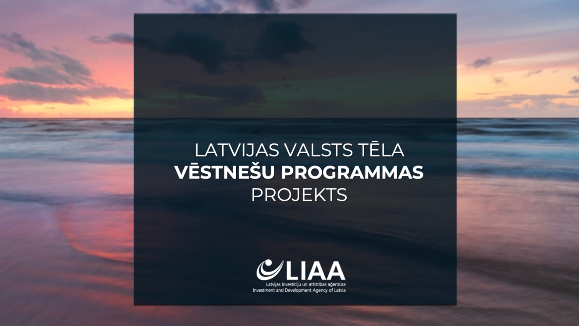 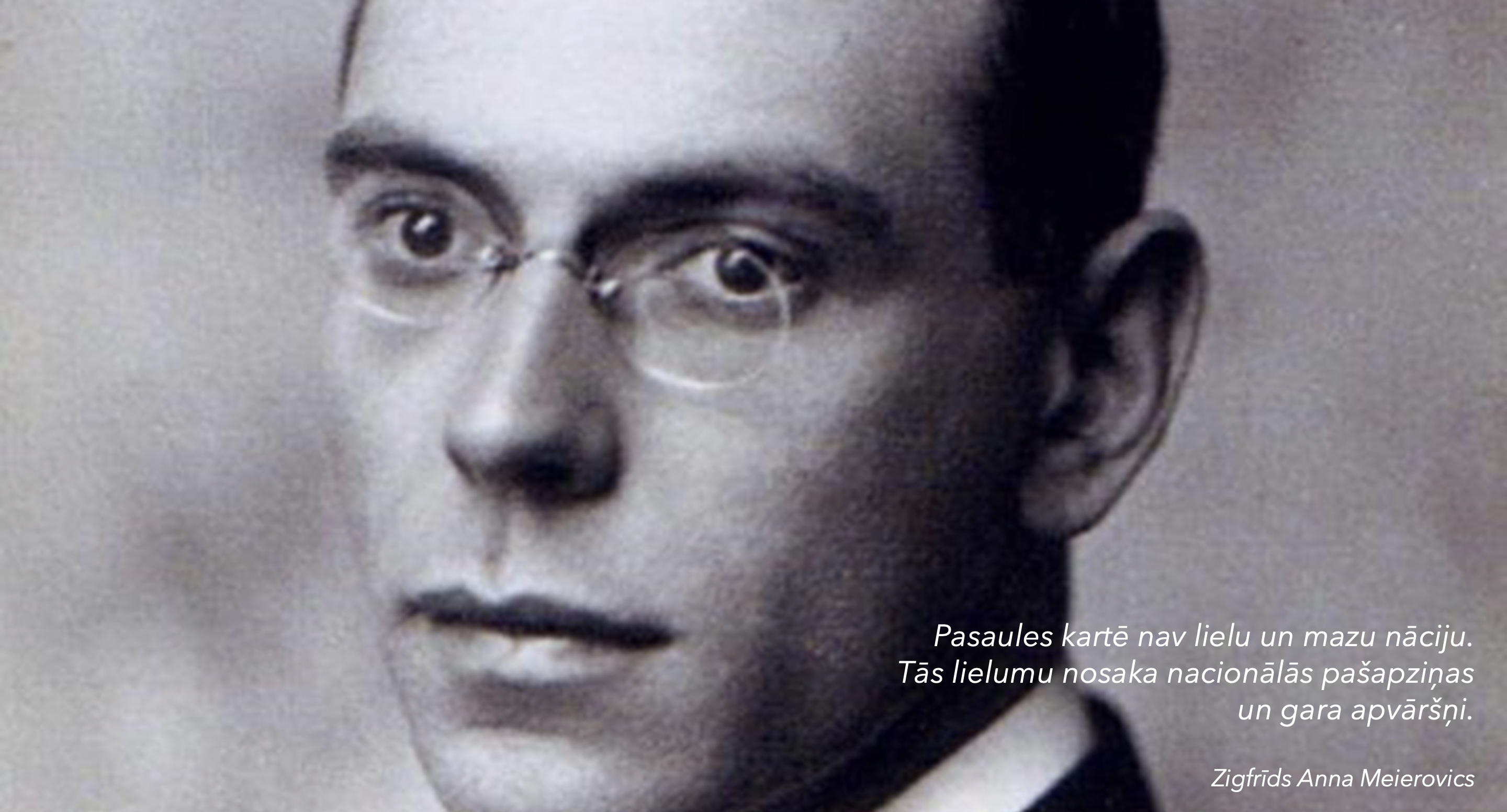 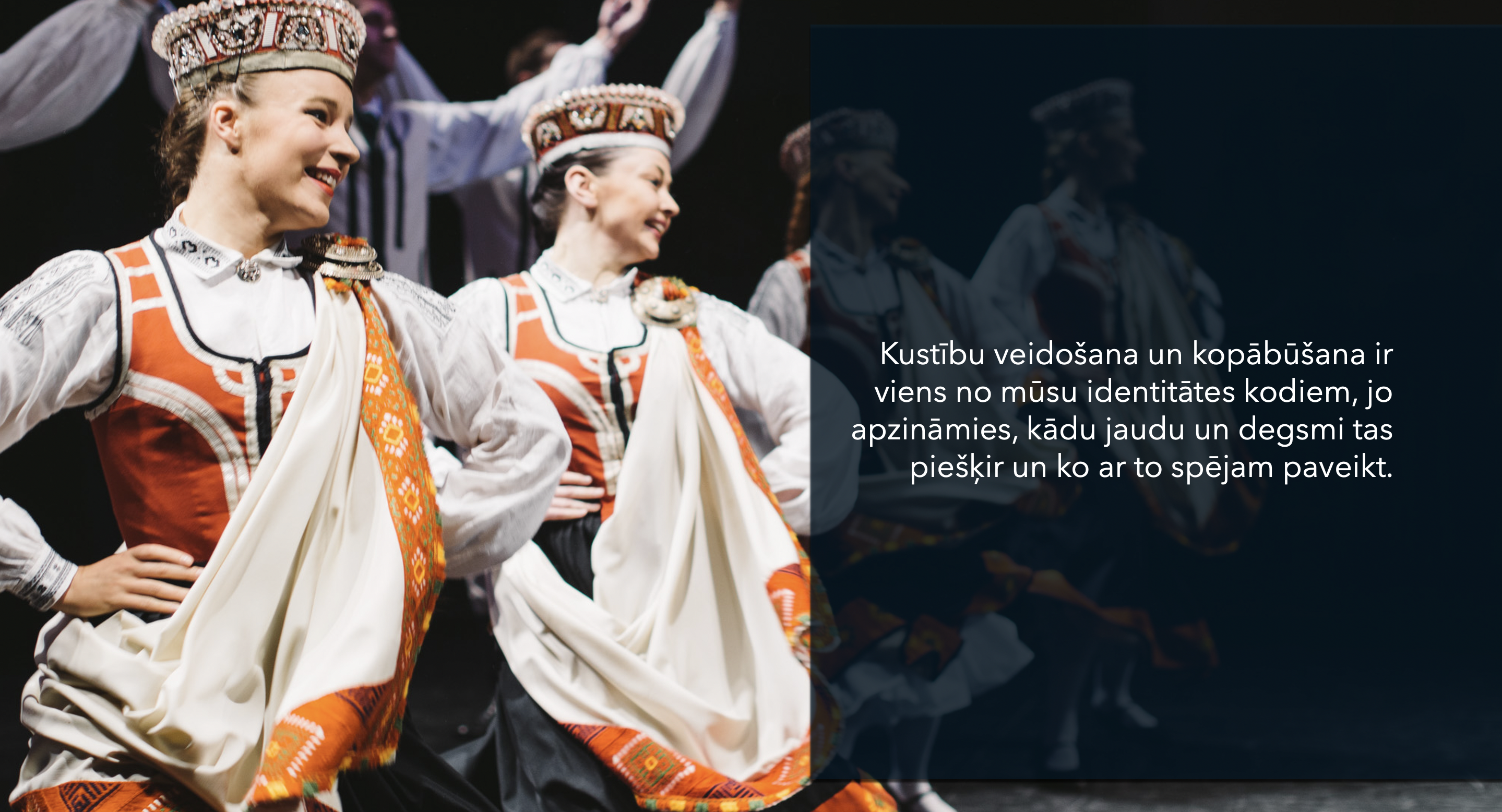 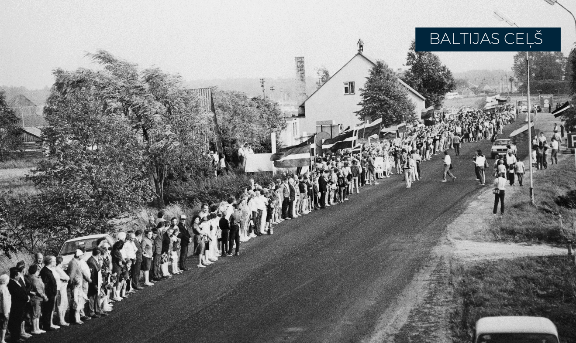 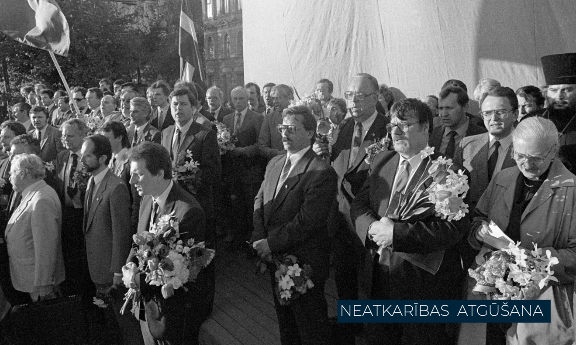 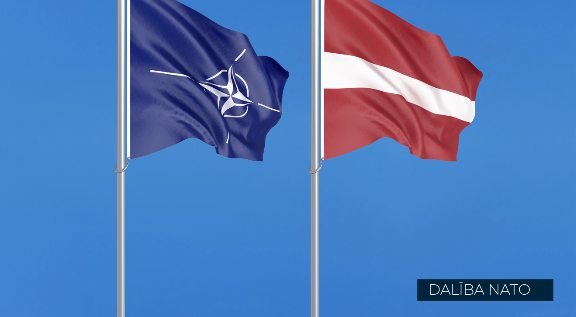 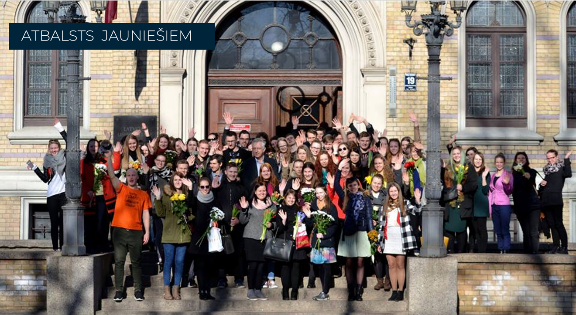 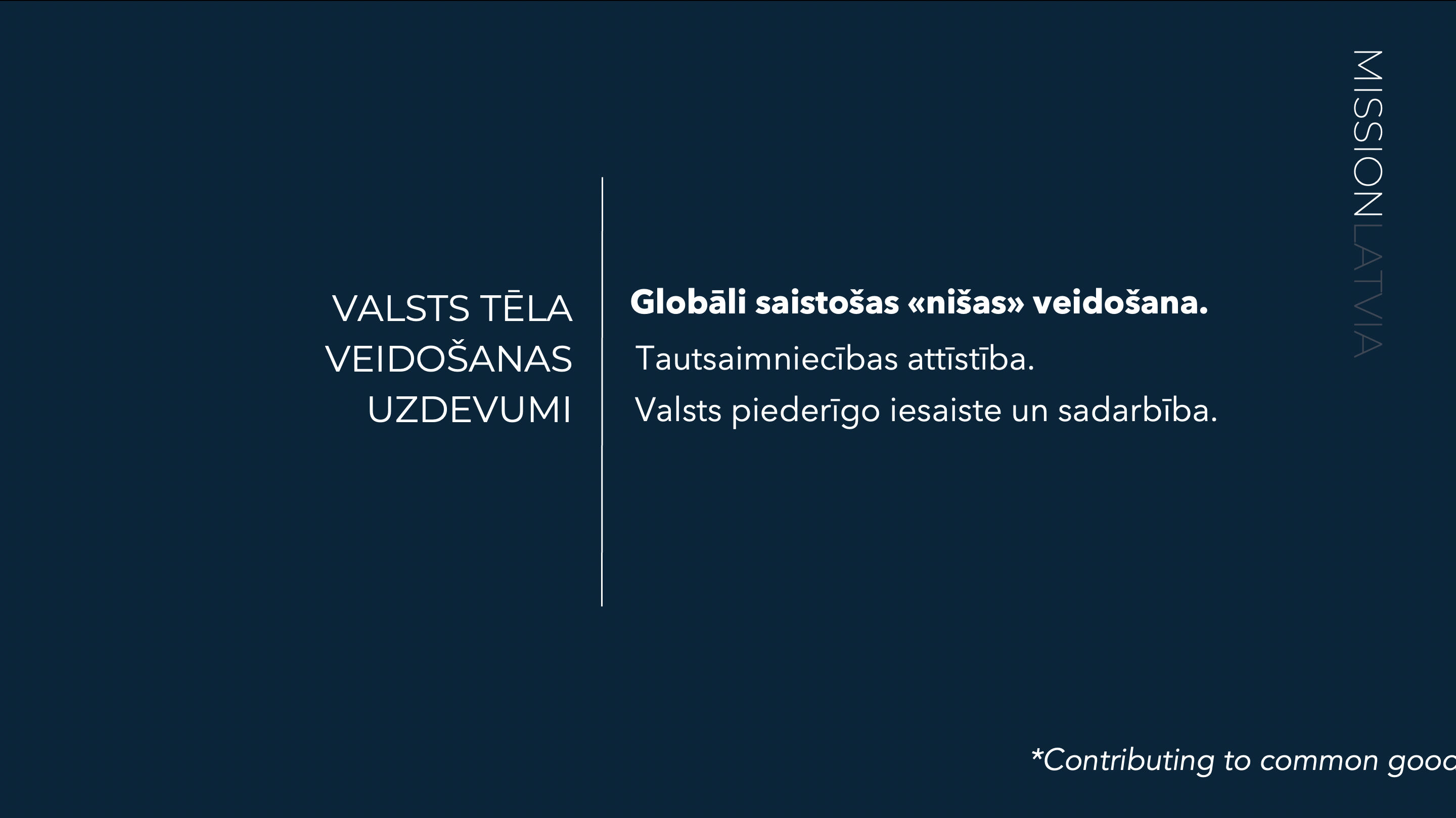 \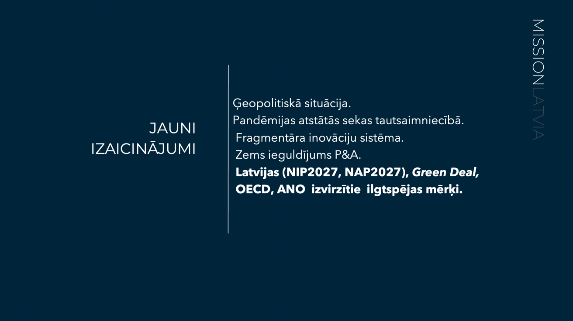 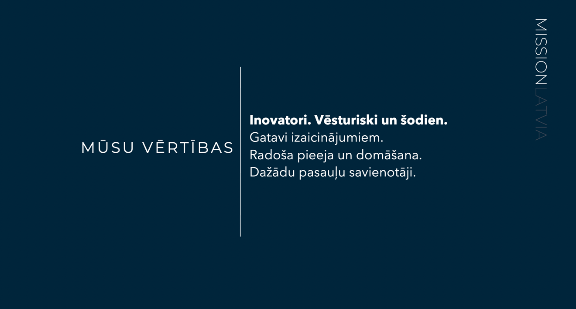 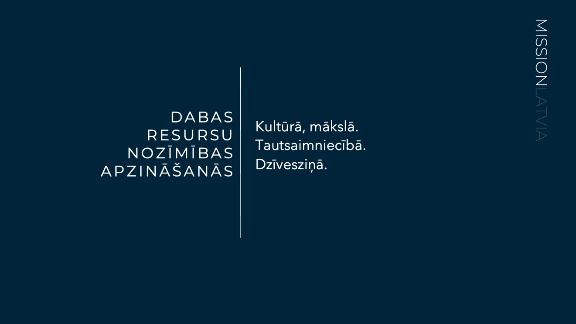 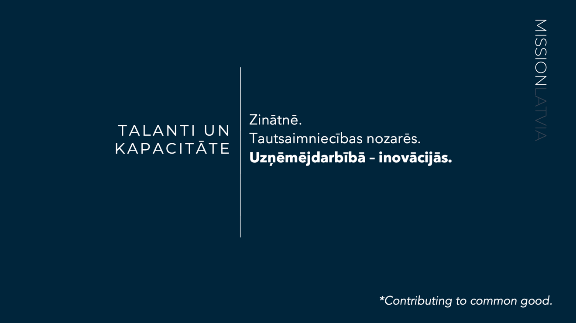 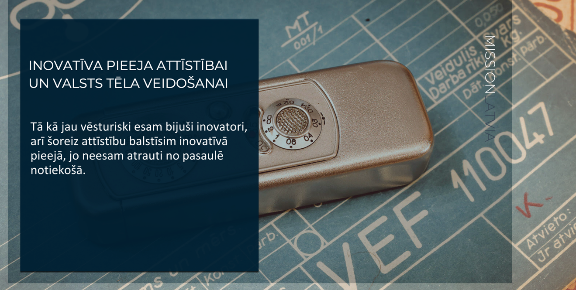 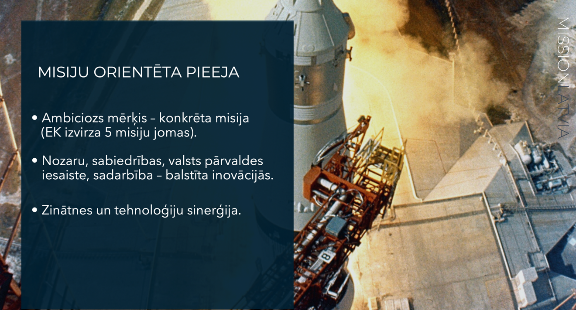 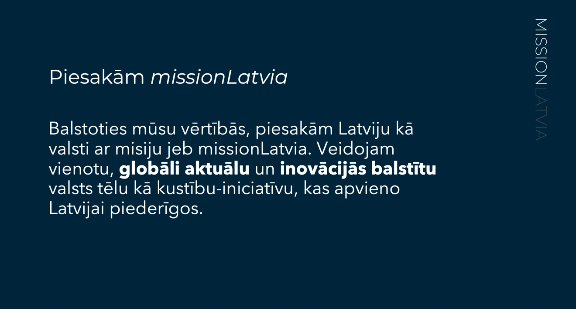 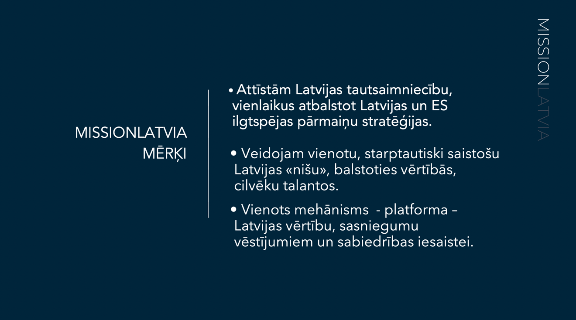 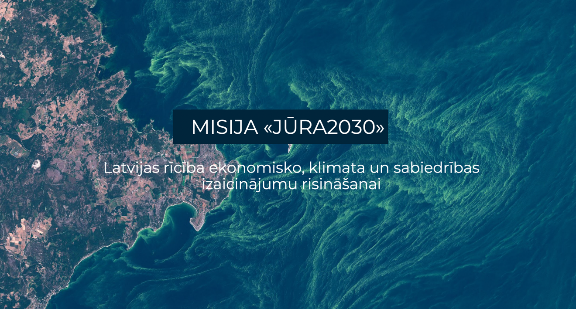 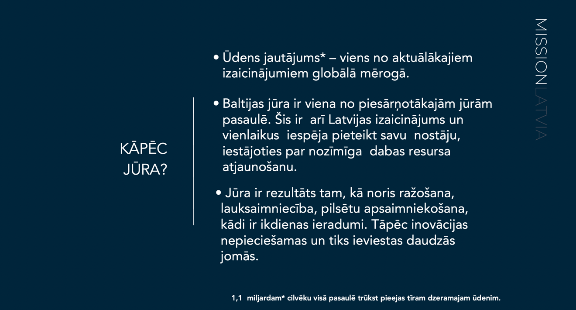 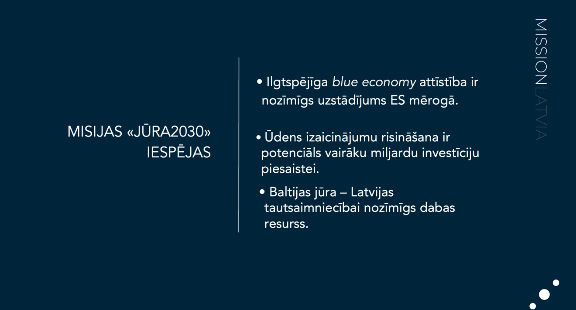 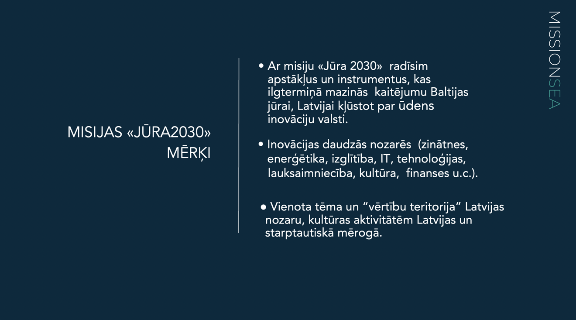 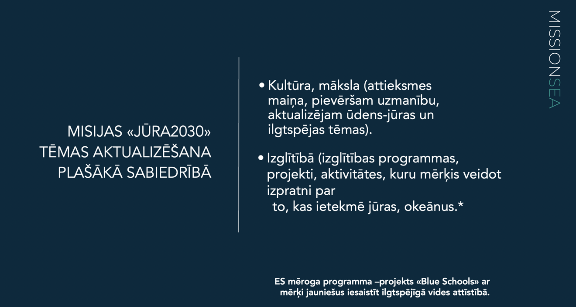 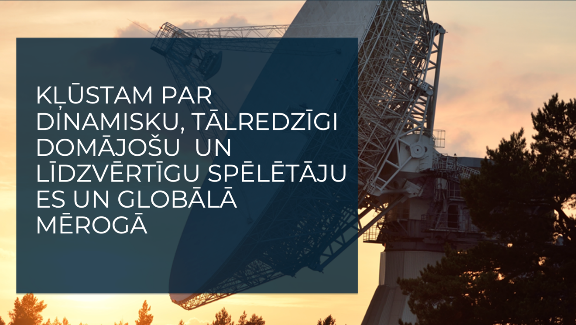 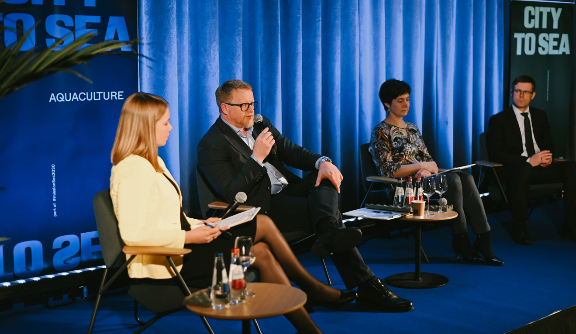 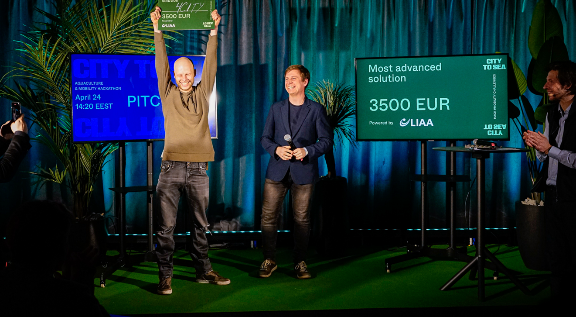 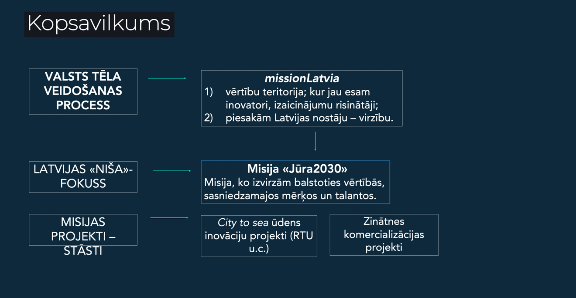 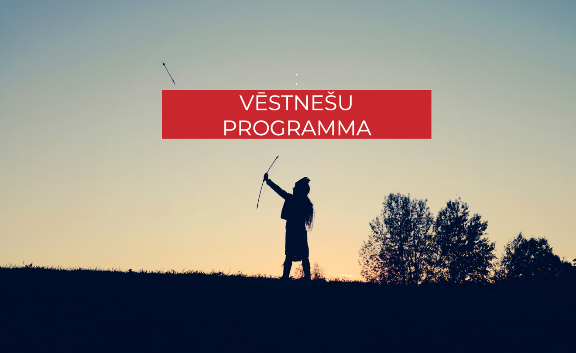 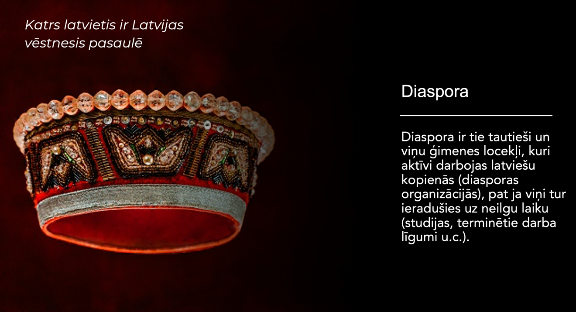 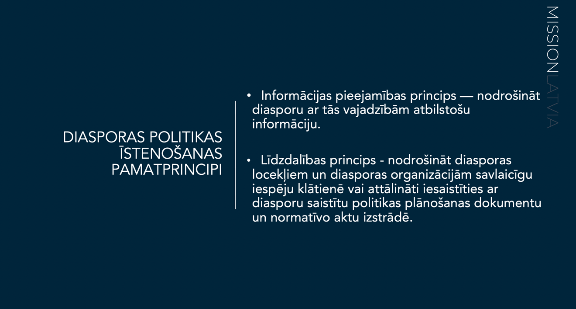 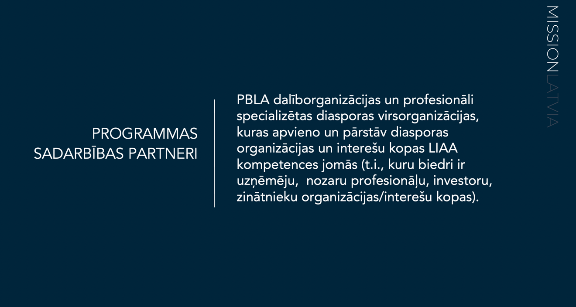 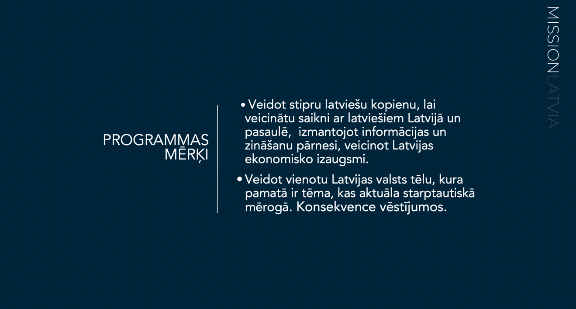 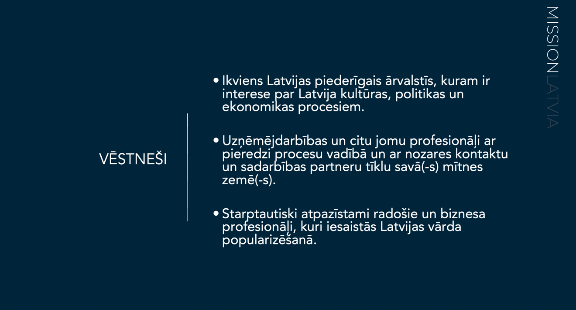 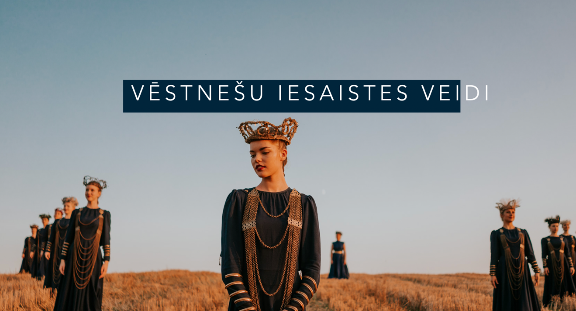 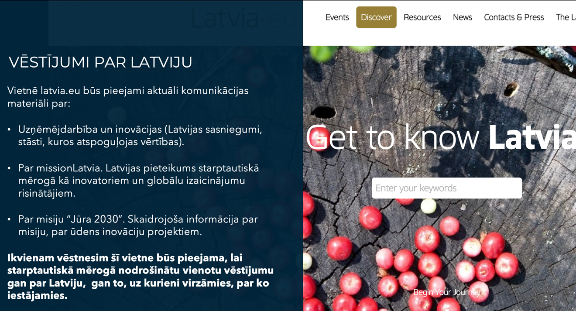 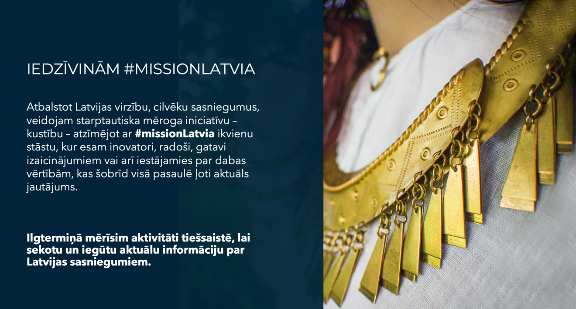 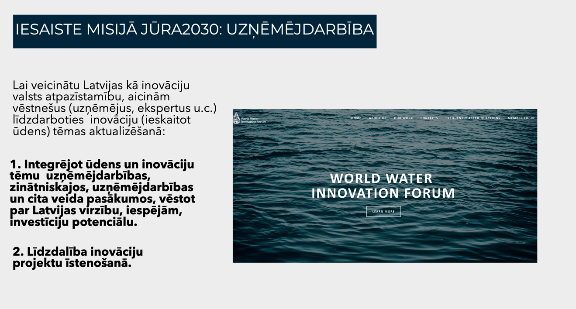 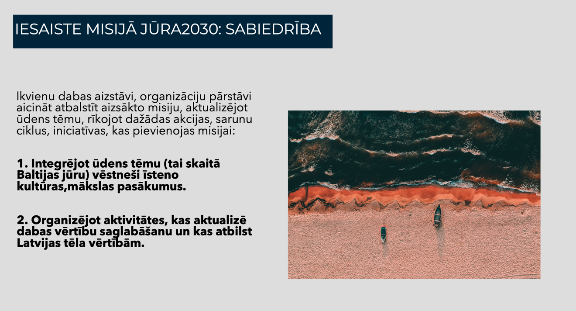 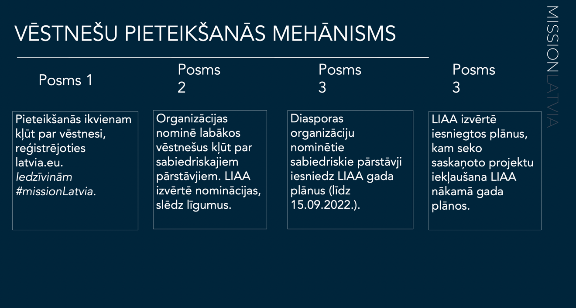 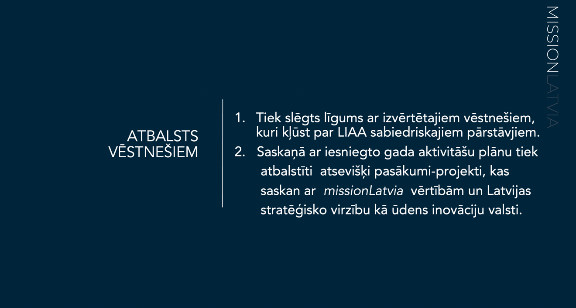 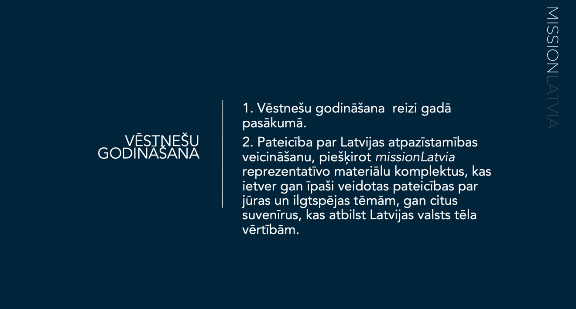 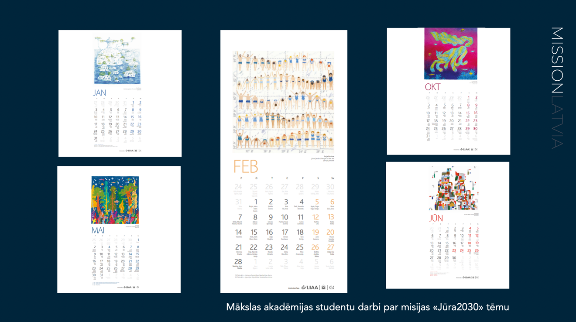 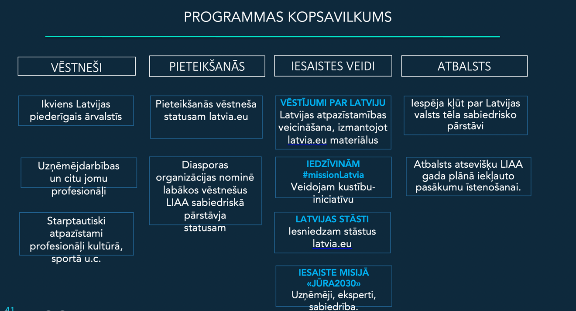 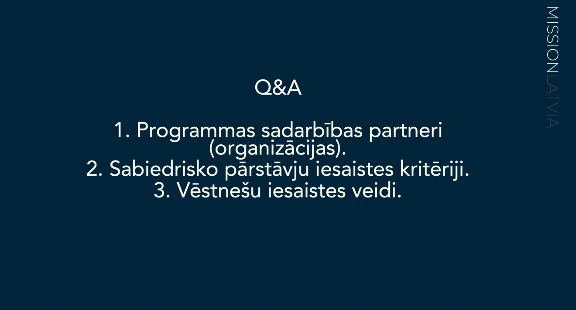 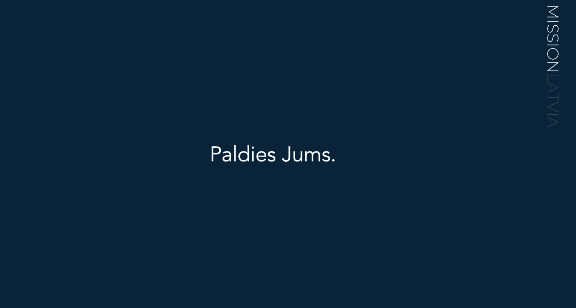 